                     Hello teacher. Here's the story about        bullying. I hope you like XD.School: Enrique Olaya herrera Members: David velandia -Nicolás urrego. Cursé: 906Teacher : Iván potier 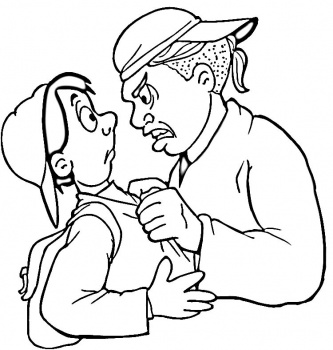 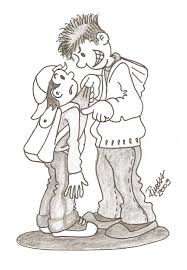 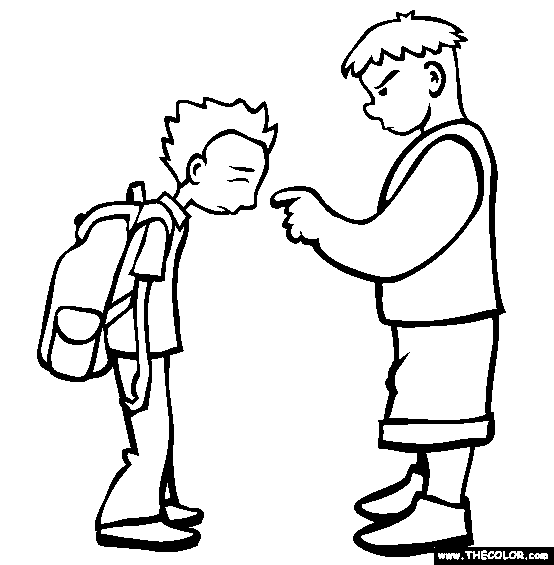 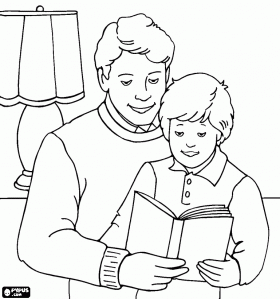 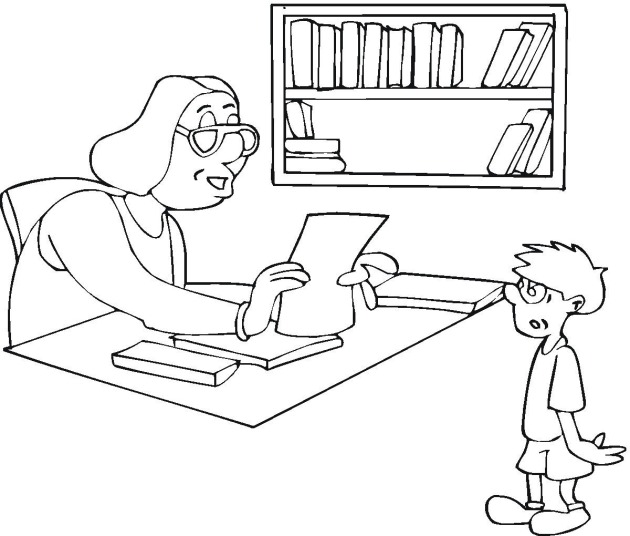 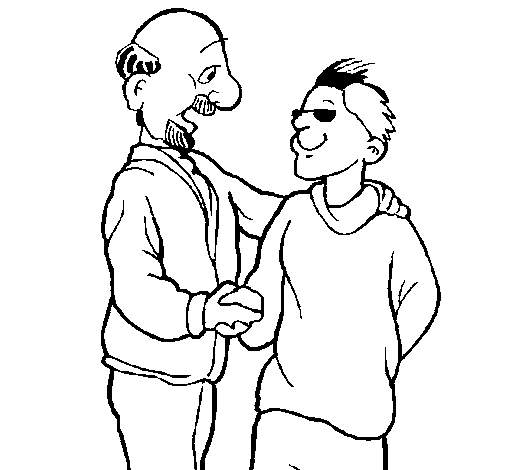 